Matematika 2.C -Počítame do 1001. Vypočítaj.2. Vypočítaj reťazové príklady.+50+5– 30+ 1– 8 =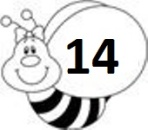 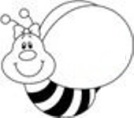 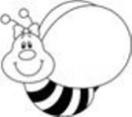 – 3+10– 70+ 9– 5 =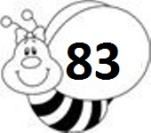 3. Sčítaj a odčítaj, v rámikoch porovnaj znakmi  > ,   < ,   =  . 6+ 41      7     57 – 7      50     39 + 30      88     85 – 4      40  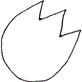 Odpoveď: .................................................................37 + 2 =32 + 60 =88 – 80 =81 + 7 =44 + 50 = 67 – 40 =96 – 3 =20 + 37 =55 – 30 = 58 – 8 =70 + 18 =76 – 20 =4. Vyrieš slovnú úlohu.Druháci si vypožičali v knižnici 38 kníh. Chlapci si vypožičali 20 kníh. Koľko kníh si vypožičali dievčatá?Zápis:     Spolu ........................               Chlapci .....................               Dievčatá ................... ?Výpočet: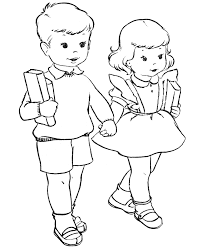 